Colour all the pictures that have the ‘ue’ grapheme in 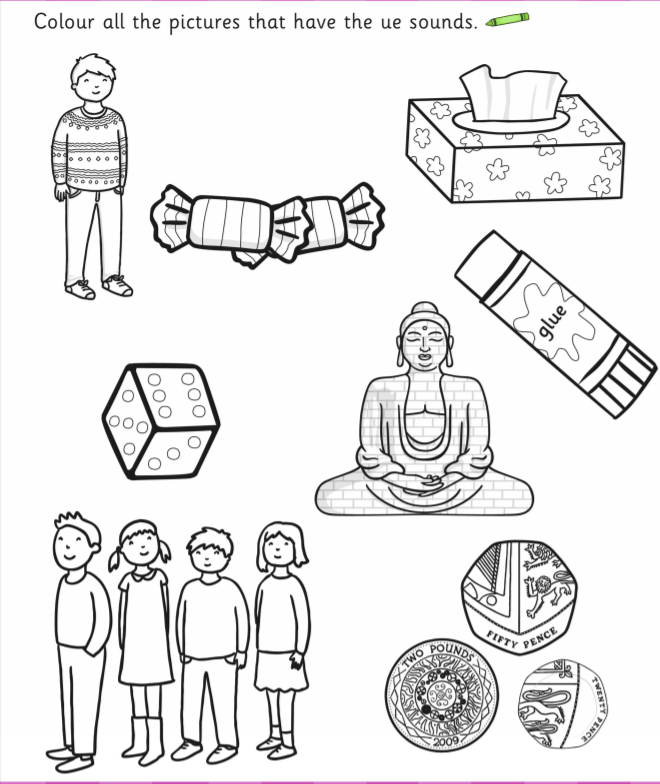 Answers: tissue; glue; queue; statue; Draw a picture that has the ‘ue’ grapheme in it Write a sentence about your picture below: 